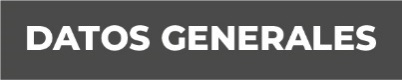 Nombre: Marisol Ramirez TorresGrado de Escolaridad: Licenciatura en Derecho Cédula Profesional (Licenciatura) 10167402Teléfono de Oficina: 71-280-64Correo Electrónico: mtorres@fiscaliaveracruz.gob.mxFormación Académica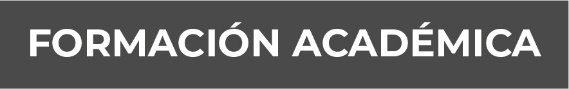 Año2011-2015Licenciatura en Derecho,Universidad del Golfo de Mexico, campus Poza Rica, Ver.Trayectoria Profesional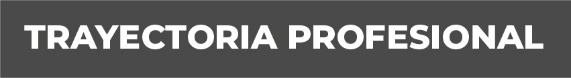 Junio 2018-agosto 2018Personal Administrativo, en el Instituto Veracruzano de Educación de los Adultos Septiembre 2018 – febrero 2019Operador de Videovigilancia, en el Centro de Comando Control, Comunicaciones y computo, Coordinación Poza Rica, Ver. Febrero 2019- julio 2020Analista Administrativo, en el Servicio Nacional del Empleso, Coordinacion Poza Rica, Ver. Conoc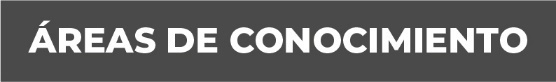 Curso de Primeros Auxilios Curso de Juicios Orales Curso de Técnicas de Litigación Curso de MobbinngCurso de Nuevo sistema de Justicia Penal 